A cosy reading area should…Be a dedicated spaceBe away from distractions A no TV zoneBe inviting Be inspired by the childBe comfortable and include somewhere to sitHave a source of light- natural or a lamp/torchHave a supply of books and somewhere to store them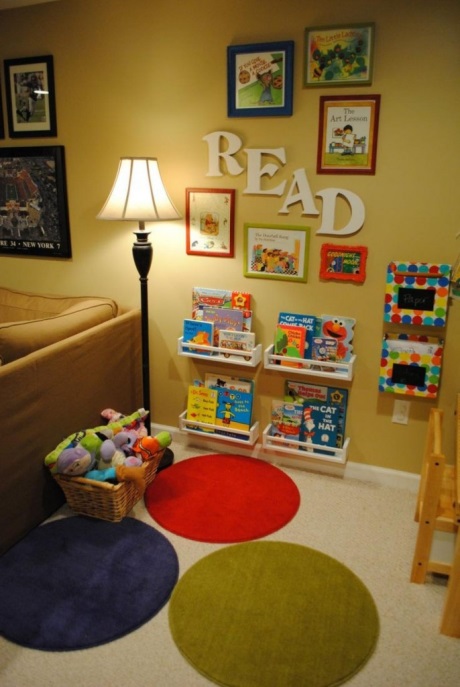 